                                                                   RESUME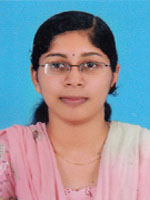 TESIMOL JOSEPH	Edathananiyil (H), ORA-31, Near to NGO Quarters, kakkanadtesimolj@gmail.com+918547465528				              CAREER  OBJECTIVE:                  On the lookout for a suitable breakthrough in the Professional field to learn, develop and grow                This will be absolutely beneficial to the organization.                           	              HIGHLIGHTS OF QUALIFICATIONHighly organized, with great attention to detail and follow through.Flexible: able and willing to learn new things.Professional in appearance and strong work ethic.Computer skills.               ACADEMIC RECORDCOMPUTER PROFICIENCY      TallyMicrosoft officeSAP              WORK EXPERIENCE  1.Amrita enterprises Pvt. ltd Ernakulam                                               - January 2016 to July2018          Junior Executive of inventory management team   Managing an Inventory team, maintaining optimal stock levels to ensure timely availability of products,       Keep concentration to all over the inventory area including, Monitor, maintain,  raising orders and verify inventory accuracy and product levels. Set and strictly adhere to departmental budgets ensuring cost effective operation. Maintain inventory tracking databases, correspondence files and reporting the management.  2.  Holy Cross College Of Nursing Kottiyam                                                    - May 2015 to November 2015          Office Assistant          Worked effectively in a team environment; participated in decision making; and maintained             cooperative interaction with staff.  Assisting in the office management functions.                 3. Co-operative Bank Cherupuzha                                                                - January 2014 to April 2014               Trainee              Work directly to facilitate effective operations of bank. Continuously train and develop knowledge of total bank operations. Include transactions, procedures and securityLANGUAGES KNOWN:-English, Malayalam, Hindi (reading & writing), Tamil(speaking)Personal details:-            Date of Birth:               29-06-1993               Gender:                        Female              Marital Status:            Married              Nationality:                 Indian            REFERENCE:-              Mrs. Aswathi Gopalakrishnan              Senior executive              Amrita Enterprises Pvt. Ltd              Ernakulam(dst)              Ph: 9496448314           Declaration:            I hereby declare that all the statements given above are true.              Date: 19/07/2019              Place: Ernakulam                                                                                                                                                 TESIMOL JOSEPHQualificationInstitutionUniversity/ BoardYear of passingPercentageBBAKCMS KannurKannur University201361%XIIST.JUDE’S HSS VELLARIKKUNDU KASARAGODKERALA  STATE BOARD 201068%SSLCST. MARY’S HS KADUMENI KASARAGODUKERALA STATE BOARD200892%